Delavniške so zasedene do konca  maja; nedeljske pa do KONCA novem. ! Žup. Dobrnič 7, 8211 Dobrnič.  Tel.: 07/346-50-83. E-pošta: milos.kosir@rkc.si  Splet: zupnija-dobrnic.rkc.si                 TRR Župnije: SI56 0297 1009 2113 838 Odg.: Miloš Košir (041/693-443)                                                              Tisk: Salve 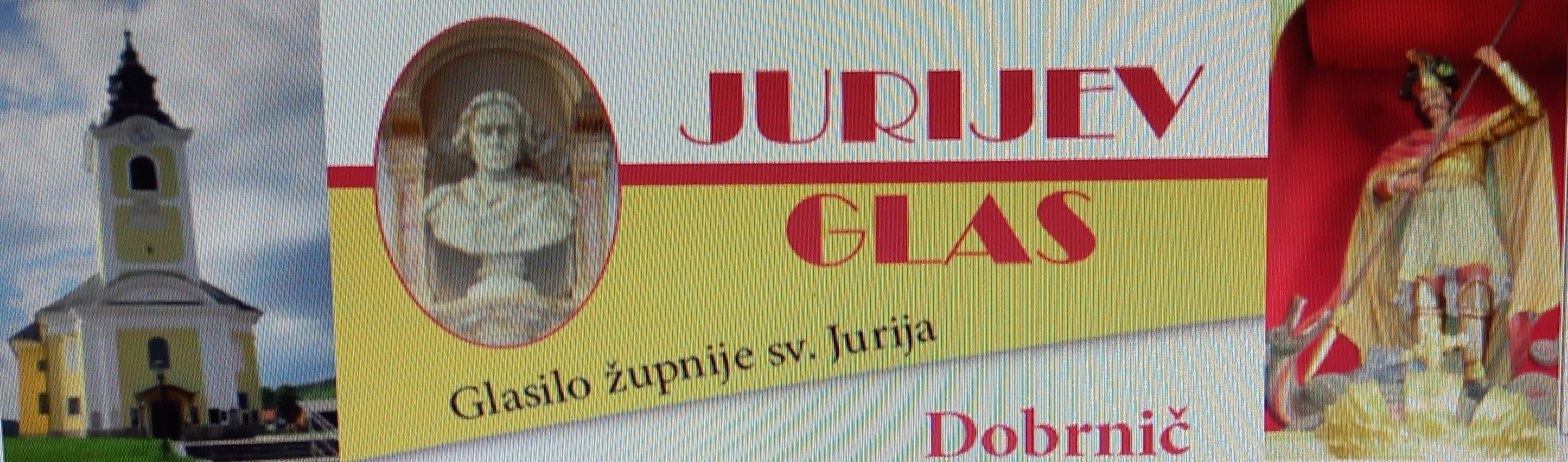 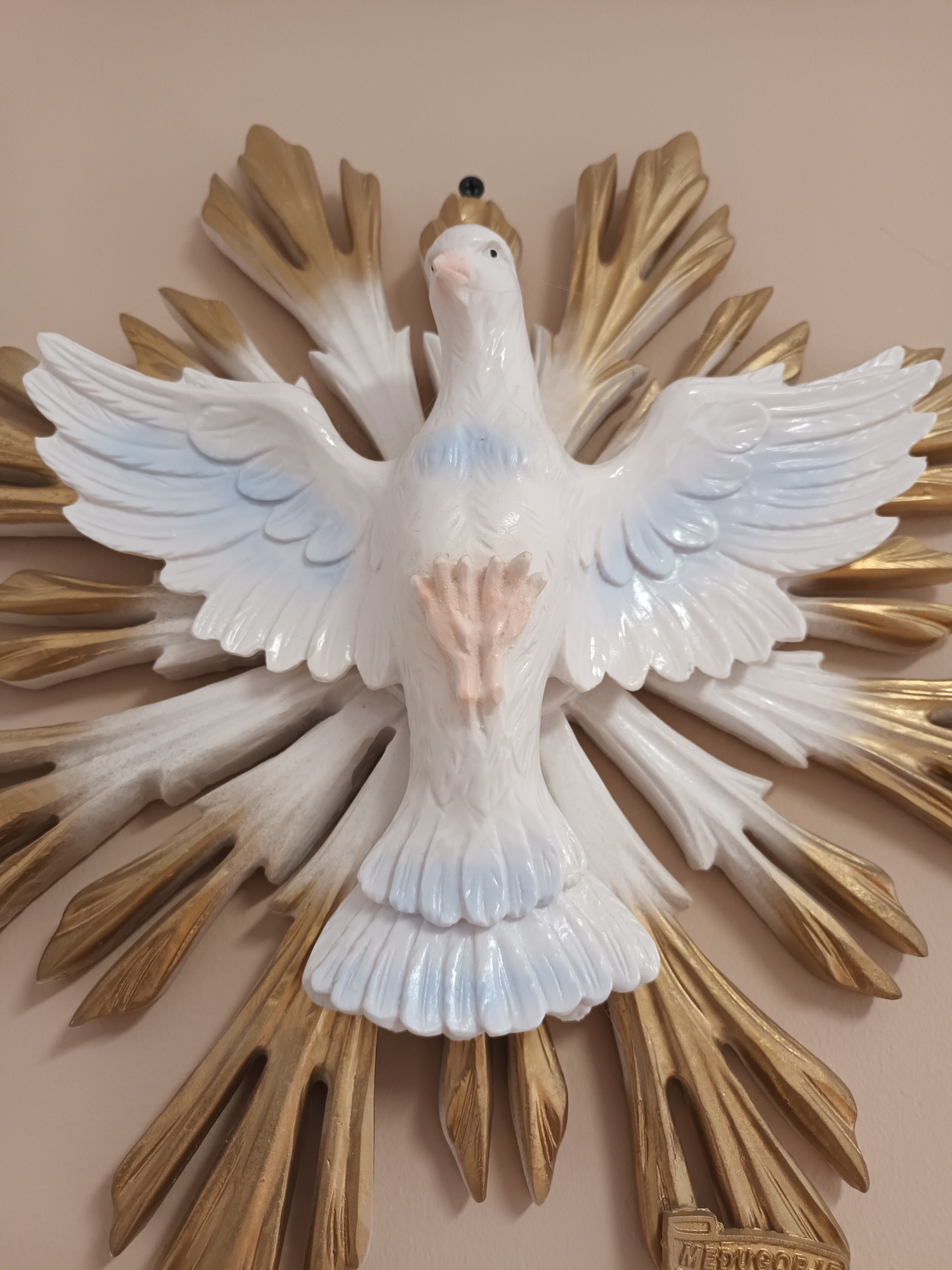 DatumdGodoviura            Namen22. 4.PHugo, škof 18Ernest Zrinski23. 4.TJURIJ, muč. 18Marko Murn24. 4.SMarija Kleop.              18Jakob Zupančič, 7. dan 25. 4.ČMarko, evan. 18Anton Murn (Domžale)26. 4.PMarija, M.d.s.   18Tomaž Cirman27. 4.SČeščenje SRT v žup. cerkvi! 18Marija Špecv zahvalo28. 4.NNEDELJA5. velikon.                     8 10žegn. in za žive in rajne faranest. Murn, obl.29. 4.PKatarina Sien. 18Katarina Smolič30. 4.TJožef Cott. 18Anton Uršič1. 5.SSv. BIRMAJOŽEF delavec 10 19za birmance, starše in botreJože Hribar in Marija, obl.2. 5.ČBoris, kralj 18Korita: poljska maša3. 5.PFilip in Jakob 19za nove duhovne poklice4. 5.SFlorijan 19Jakob Zupančič, obl.5. 5.NNEDELJA 6. velikon.   8 10Bobnarjevi (Rdeči kal)Lisec: za sosesko in farane6. 5.PDominik Savio  18 19Šahovec: poljskaJože in Tomaž Murn, obl.7. 5.TGizela, opat. 18Dobrava: poljska8. 5.SViktor, muč. 18Knežja vas: poljska9. 5.ČGospod. vneb. 19Ivan Korelc, obl.10. 5.PJanez Avilski 19Franc Koncilja, 30. dan 11. 5.SPankracij, m. 19st. Gole (Gorenja vas)12. 5.NNEDELJA 7. velikon.   8 10za žive in rajne faraneUdovič Jože, Marija in Ana Murgelj in st. Zajc